GEO 4					Les principales villes de France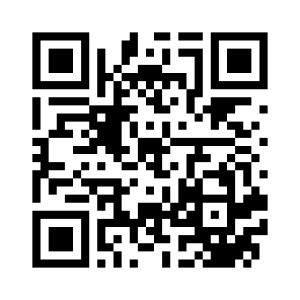 La France compte plus de 36 000 communes.Les villes les plus importantes forment des agglomérations (avec les petites villes voisines) : ce sont des endroits où il y a beaucoup d’habitants.Les plus grandes agglomérations forment des métropoles : il y a énormément d’habitants.En France, les grandes agglomérations se sont formées car elles sont situées :- dans une vallée (au bord d’une rivière ou d’un fleuve) ;- sur une façade maritime (au bord de la mer ou de l’océan) ;- à proximité de voies importantes de communication ;- dans une zone où le climat est doux.Voici la carte des principales villes de France.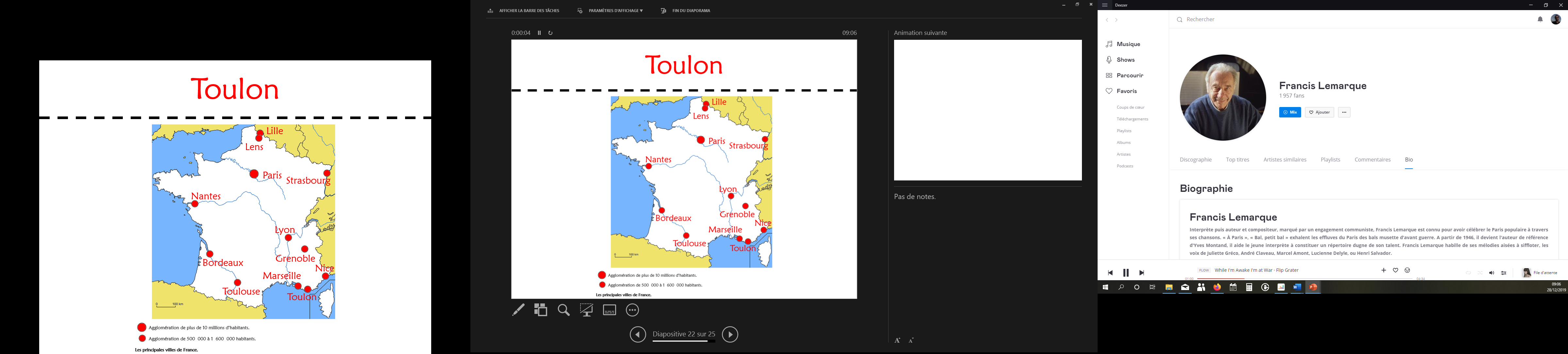 Lexique :- Commune : ville ou village.- Ville : commune de plus de 2 000 habitants (une ville peut regrouper plusieurs communes).- Agglomération : regroupement de plusieurs villes, elle compte beaucoup d’habitants.- Métropole : très grande agglomération composée d’une ville-centre et de sa banlieue. Il y a énormément d’habitants.GEO 4			Les principales villes de FranceLa France compte plus de ................................. communes.Les villes les plus importantes forment des ................................................ (avec les petites .............................................................) : ce sont des endroits où il y a .................................................................. .Les plus grandes agglomérations forment des .......................................... : il y a ........................................................... .En France, les grandes agglomérations se sont formées car elles sont situées :- dans une ................................. (au bord d’une ................................ ou d’un .........................................) ;- sur une .................................................... (au bord de la .................... ou de l’...................................) ;- à proximité de .............................................................................. ............................................................................. ;- dans une zone où le .............................................................. .Voici la carte des principales villes de France.Lexique :- ........................................... : ville ou village.- ...................................... : commune de plus de 2 000 habitants (une ville peut regrouper plusieurs communes).- ......................................................... : regroupement de plusieurs villes, elle compte beaucoup d’habitants.- ........................................................... : très grande agglomération composée d’une ville-centre et de sa banlieue. Il y a énormément d’habitants.Je sais ma leçon si…GEO  4 Je connais le vocabulaire lié aux villes.GEO  4 Je connais les raisons expliquant la localisation des villes importantes.GEO  4 Je connais le nom et je sais situer les principales villes de France.Je sais ma leçon si…GEO  4 Je connais le vocabulaire lié aux villes.GEO  4 Je connais les raisons expliquant la localisation des villes importantes.GEO  4 Je connais le nom et je sais situer les principales villes de France.